Smlouva č. KT/11609/21o společném postupu zadavatelů při centralizovaném zadávání uzavřená podle § 1746 odst. 2 zákona č. 89/2012 Sb., občanský zákoníkve znění pozdějších předpisů, a v souladu s § 9 odst. 4 zákona č. 134/2016 Sb., o zadávání veřejných zakázek, ve znění pozdějších předpisů, níže uvedeného dne, měsíce a roku, mezi těmito účastníky:Smluvní strany:Město Litvínovse sídlem: Městský úřad Litvínov, náměstí Míru 11, 436 01 LitvínovIČ: 00266027, DIČ: CZ00266027Zastoupené: Mgr. Kamilou Bláhovou, starostkou města Číslo bankovního účtu: 921491/0100 – Komerční banka exp. Litvínov(dále jen „účastník smlouvy“ a/nebo „centrální zadavatel“)aZákladní škola a Mateřská škola Litvínov, Ruská 2059, okres Mostse sídlem: Ruská 2059, 436 01 LitvínovIČ: 47326531Jednající: Mgr. Pavla Tomášová, ředitelka(dále jen „účastník smlouvy“ a/nebo „zadavatel“)PreambuleNa základě usnesení rady města č. R/4511/71 ze dne 02. 06. 2021 je realizován záměr na společný postup při pořizování mobilních telekomunikačních služeb. Smluvní strany uzavírají v souladu s ust. § 1746 odst. 2 zákona č. 89/2012 Sb., občanský zákoník, v platném znění (dále jen „občanský zákoník“ popř. „OZ“) a ust. § 9 odst. 4 zákona č. 134/2016 Sb. o zadávání veřejných zakázek, v platném znění (dále jen „Zákon“), tuto smlouvu:I. Předmět a účel smlouvyPředmětem této smlouvy je úprava vzájemných práv a povinností centrálního zadavatele a zadavatele k třetím osobám a k sobě navzájem v souvislosti s centralizovaným zadáním veřejné zakázky „Mobilní telekomunikační služby pro město Litvínov“.Účelem smlouvy je ustanovení centrálního zadavatele, který provede centralizované zadání výše uvedené zakázky. Veřejná zakázka bude zadána formou veřejné zakázky malého rozsahu. Předmět veřejné zakázky a s tím související předpokládaný druh a objem dodávek a služeb byl vymezen požadavky účastníků této smlouvy před jejím podpisem formou technických podmínek zakázky, obsahující vymezení charakteristik a požadavků na dodávky nebo služby stanovené objektivně a jednoznačně způsobem vyjadřujícím účel využití požadovaného plnění, zamýšlený centrálním zadavatelem a zadavatelem. Podrobné vymezení předmětu plnění veřejné zakázky je nedílnou součástí této smlouvy jako její příloha č. 1.II. Práva a povinnosti účastníků smlouvy při centralizovaném zadáváníSmluvní strany se dohodly, že centrální zadavatel bude ve smyslu ust. § 9 odst. 4, Zákona plnit funkci centrálního zadavatele na veřejnou zakázku. Centrální zadavatel provede centralizované zadávání spočívající v tom, že pro vlastní potřebu v souladu s ust. § 9 odst. 6 Zákona a pro potřeby zadavatelů pořídí dodávky a služby. Centrální zadavatel bude při své zadavatelské činnosti postupovat podle Zákona a této smlouvy. V běžném procesu správy telekomunikačního řešení to bude znamenat, že na úrovni zadavatele bude centrálním zadavatelem zplnomocněna kontaktní osoba, která bude oprávněna uzavřít smluvní vztah (prováděcí smlouvu) jménem centrálního zadavatele. Účastníkem a plátcem služeb na základě takto uzavřené prováděcí smlouvy bude zadavatel.Veřejná zakázka bude zadána jako veřejná zakázka malého rozsahu na služby a dodávky formou otevřeného řízení, kdy hodnotícím kritériem pro výběr vítězného poskytovatele bude nejnižší nabídková cena za předpokládaný souhrn služeb a dodávek a jako prostředek pro hodnocení nabídek bude využito elektronické aukce v souladu s § 120 Zákona. Veřejná zakázka bude zadávána na základě rámcové smlouvy. Rámcová smlouva bude uzavřena s jedním dodavatelem. Rámcová smlouva bude uzavřena na dobu určitou 24 měsíců. Prováděcí smlouvy s vítězným uchazečem budou uzavírány podle ust. § 124 Zákona s maximální výpovědní lhůtou 3 měsíců.Otevírání obálek s nabídkami, jejich posouzení a hodnocení provede hodnotící komise určená centrálním zadavatelem. Účastníci smlouvy se dohodli, že centrální zadavatel po vydání rozhodnutí o výběru nejvhodnější nabídky jako celku vyrozumí zadavatele o této skutečnosti. Zároveň ho vyrozumí o dalším postupu, který bude následovat po uzavření smlouvy s vybraným uchazečem a centrálním zadavatelem. V této souvislosti zadavatel bere na vědomí, že centrální zadavatel určí na základě návrhu zadavatele kontaktní osobu zadavatele, provede její proškolení ve věci administrativy veřejné zakázky a vymezí její pravomoci pro jednání v záležitostech veřejné zakázky. Centrální zadavatel je pověřen vystupovat za zadavatele navenek vůči třetím osobám a informačnímu systému dodavatele. Zadavatel bere na vědomí skutečnost, že zadavatelskou činnost ve smyslu zákona o veřejných zakázkách v tomto zadávacím řízení vykonává centrální zadavatel, který odpovídá za zákonný průběh zadávacího řízení. Smluvní strany se dohodly, že místem pro podání nabídek bude místo určené centrálním zadavatelem. Místem konání jednání hodnotící komise bude sídlo centrálního zadavatele. V případě, že nastanou ze zákona důvody ke zrušení zadávacího řízení, rozhodne o jeho zrušení centrální zadavatel.Účastníci této smlouvy jsou povinni poskytovat si navzájem veškerou nezbytnou a požadovanou součinnost, zejména pokud jde o výměnu relevantních dokumentů, podávání vysvětlení a písemných stanovisek.Zadavatel se zavazuje poskytovat centrálnímu zadavateli reporting o čerpání na úrovni jednotlivých služeb (prováděcích smluv) a zároveň umožnit centrálnímu zadavateli přístup do systémů elektronického vyúčtování k pořizovaným službám na základě prováděcí smlouvy, tak aby centrální zadavatel na své vlastní náklady a bez nutnosti administrativní zátěže na straně zadavatele, mohl provádět analýzy a reporty o čerpání prostředků po celou dobu trvání rámcové smlouvy uzavřené mezi centrálním zadavatelem a vítězným uchazečem.III.Zásady jednání účastníků smlouvy a osob za ně jednajících, odpovědnost účastníků smlouvyÚčastníci této smlouvy čestně prohlašují, že zachovají mlčenlivost o všech skutečnostech, o kterých se dozvěděli v souvislosti s touto veřejnou zakázkou.Účastníci této smlouvy jsou povinni zajistit nepodjatost a závazek mlčenlivosti u všech osob, které pověří činnostmi souvisejícími se zadáním této veřejné zakázky.V případě prodlení v úkonech zadávacího řízení proti lhůtám stanoveným Zákonem a jiných porušení tohoto Zákona nese veškeré důsledky tohoto porušení centrální zadavatel, s výjimkou důsledků, které vznikly z důvodu prokazatelně zaviněného protiprávního jednání zadavatele či z jiného důvodu nezávislého na vůli centrálního zadavatele, či z důvodu, který nemohl centrální zadavatel předpokládat, popř. nemohl ani při vynaložení veškeré péče odvrátit. V případě porušení smluvních povinností vyplývajících z uzavřené smlouvy na poskytování sjednaných služeb nese důsledky zadavatel samostatně. IV.Doba trvání smlouvySmlouva se uzavírá na dobu určitou, a to ode dne podpisu této smlouvy až do doby dosažení účelu, pro který byla uzavřena, tj. do doby uzavření smlouvy s vybraným dodavatelem služeb na veřejnou zakázku zakázky „Mobilní telekomunikační služby pro město Litvínov“. V.Náklady řízeníVeškeré náklady spojené s realizací zadávacího řízení formou centralizovaného zadání veřejné zakázky ponese centrální zadavatel. VI.Závěrečná ustanoveníArchivaci zadávací dokumentace dle požadavků zákona a jiných právních předpisů zajišťuje centrální zadavatel.Smluvní strany se dohodly, že vztahy a skutečnosti neupravené touto smlouvou, se řídí občanským zákoníkem a souvisejícími právními předpisy.Účastníci smlouvy berou na vědomí, že tato smlouva bude poskytnuta dodavatelům jako součást zadávací dokumentace.Smlouvu lze měnit a doplňovat pouze písemnými vzestupně číslovanými dodatky se souhlasem všech účastníků smluvního vztahu. Tato smlouva je vyhotovena ve dvou stejnopisech s platností originálu. Po jejím podpisu obdrží každý účastník smlouvy jeden stejnopis.Smluvní strany souhlasí s tím, aby tato Smlouva byla vedena v evidenci smluv vedené městem Litvínov, která bude přístupná dle zákona č. 106/1999 Sb., o svobodném přístupu k informacím, a která obsahuje údaje o smluvních stranách, předmětu smlouvy, číselné označení smlouvy a datum jejího uzavření. Smluvní strany prohlašují, že skutečnosti uvedené v této Smlouvě nepovažují za obchodní tajemství a udělují svolení k jejich zpřístupnění ve smyslu zákona č. 106/1999 Sb., o svobodném přístupu k informacím. Tato Smlouva bude v plném rozsahu uveřejněna v informačním systému registru smluv dle zákona č. 340/2015 Sb., zákona o registru smluv.Tato Smlouva nabývá účinnosti dnem, kdy město Litvínov uveřejní Smlouvu v informačním systému registru smluv.Smluvní strany tuto smlouvu přečetly, s jejím obsahem souhlasí, prohlašují shodně, že smlouva byla uzavřena svobodně a vážně, nikoliv v tísni nebo za nápadně nevýhodných podmínek a na důkaz souhlasu se zněním smlouvy připojují zástupci obou smluvních stran své vlastnoruční podpisy.Schváleno Radou města Litvínova dne:		02.06.2021Číslo usnesení: 					R/4511/71V Litvínově dne Za centrálního zadavatele:					………………………………………….						Mgr. Kamila Bláhová, starostka městaZa zadavatele:	………………………………………….INFORMACE O DRUHU A PŘEDMĚTU ZAKÁZKYIdentifikace zakázky Dle výše uvedené směrnice zadavatele se jedná o veřejnou zakázku malého rozsahu III. kategorie na dodávky. Tato výzva je zároveň zadávací dokumentací. Nejedná se o zadávací řízení dle zákona č.134/2016 Sb., o zadávání veřejných zakázek, v platném znění (dále jen „ZZVZ“), kde se uplatní jen explicitně ve výzvě uvedené požadavky zadavatele odkazující na ZZVZ, jakož i povinnost zadavatele postupovat v souladu s § 6 ZZVZ, tj. dodržovat zásady transparentnosti, rovného zacházení a zákazu diskriminace.Klasifikace veřejné zakázky (CPV): 		64200000-8 – Telekomunikační služby64210000-1 – Telefonní služby a přenos dat64212000-5 – Mobilní telefonní služby64216000-3 – Služby elektronického zpracování zpráv a datPředpokládaná hodnotPředpokládaná hodnota veřejné zakázky je 1 800 tis. Kč bez DPH za kalkulované období 24 měsíců. Zadavatel nepřipouští podání nabídky s vyšší nabídkovou cenou, než je předpokládaná hodnota zakázky. Nabídková cena musí obsahovat veškeré náklady spojené s plněním předmětu.Předmět veřejné zakázky Předmětem veřejné zakázky je poskytování hlasových a datových telekomunikačních služeb prostřednictvím GSM sítě mobilního operátora, a to v rozsahu a způsobem stanoveným zadávacími podmínkami, uzavřenou rámcovou smlouvou a platnými právními předpisy. Součástí plnění je také zajištění všech činností souvisejících se zajištěním požadovaných služeb.Podrobná specifikace předmětu plněníUchazeč zajistí poskytování hlasových a datových telekomunikačních služeb prostřednictvím GSM sítě mobilního operátora v dále uvedeném minimálním rozsahu:zajištění mobilních hlasových služeb,zajištění SMS a MMS služeb,zajištění mobilních datových služeb,zajištění virtuální podnikové sítě VPN,zajištění roamingových služeb,zajištění přenesení stávajících telefonních čísel od jiného mobilního operátora,zajištění elektronických výpisů a fakturacezabezpečení zákaznické podpory,zajištění ostatních a doplňkových služeb.Celkový počet stávajících provozovaných SIM karet je 348 ks. Centrální zadavatel si vyhrazuje právo toto množství v budoucnu upravit dle svých komunikačních potřeb.Zadavatel vymezuje a specifikuje následující požadavky na předmět veřejné zakázky:Požadované hlasové tarifyCentrální zadavatel stanovil hlasové tarify. Uchazeč nabídne jednotkové ceny za požadované služby, když vyplní tabulku v příloze č. 5. Jednotkové ceny jsou požadovány pro dvě následující skupiny uživatelů (zadavatelů):Tarif bez volných minut a SMSV rámci tarifu bez volných minut a SMS centrální zadavatel nepřipouští žádné volné minuty a SMS ani jiné volné jednotky pro SIM karty. Centrální zadavatel a dílčí zadavatelé budou hradit pouze rozsah poskytnutých služeb, které jsou oceněné jednotkovými cenami příslušné služby, k tomu měsíční paušální poplatek spojený s tarifem, a to v maximální výši 1,- Kč bez DPH za 1 SIM kartu.V rámci uvedeného tarifu budou garantovány jednotkové ceny (paušál a jednotková minutová sazba), které uchazeč uvedl v tabulce v příloze č. 5.Centrální zadavatel dále požaduje, aby uchazeč ve své nabídce uvedl účtování hovorů tak, že první minuta odchozího hovoru bude účtována jako celá minuta a poté po vteřinách s tím, že cena každé vteřiny bude vždy rovna 1/60 ceny odchozího hovoru za minutu.Zadavatel požaduje, aby při zpoplatňování hovorů nebyla rozlišována doba silného provozu (ve špičce) a slabém provozu (mimo špičku), tj. aby byla vždy účtována stejná jednotková cena hovoru.Tarif s neomezeným vnitrostátním provozemV rámci tarifu s neomezeným vnitrostátním provozem centrální zadavatel požaduje jednotnou paušální měsíční cenu tarifu za neomezené vnitrostátní volání a vnitrostátní SMS. Centrální zadavatel nebo dílčí zadavatelé budou hradit nad rámec ceny pouze rozsah dalších odebraných služeb, které jsou oceněny jednotkovými cenami poskytovatele, jako např. MMS, speciální barevné linky, roamingová volání a SMS, mezinárodní volání atd., a to v běžně nabízených cenových sazbách daného mobilního operátora. V tarifu s neomezeným vnitrostátním provozem uchazeč garantuje nabídkovou cenu, kterou uvedl v tabulce přílohy č. 5, a to po celou dobu platnosti rámcové smlouvy. Nabídková cena může být dále snížena v elektronické aukci.Mobilní datové službyCentrální zadavatel požaduje, aby u všech SIM karet zadavatelů byla aktivace datových služeb volitelně nastavitelná a aby veškeré datové služby mohly být standardně deaktivovány. Uchazeč v nabídce předloží popis rozsahu a technických parametrů svých datových služeb.Centrální zadavatel požaduje, aby uchazeč poskytl 4 základní typy datových mobilních služeb za fixní měsíční paušální platbu. Uchazeč nabídne tyto vybrané typy služeb, které musí splňovat minimální požadavky:mobilní datová služba s FUP min. 300 MB/měsícmobilní datová služba s FUP min. 5 GB/měsícmobilní datová služba s FUP min. 20 GB/měsícmobilní datová služba BEZ FUP s min. rychlostí přenosu 10 MbpsPro uvedené mobilní datové služby centrální zadavatel požaduje poskytnutí nejrychlejší technologii připojení, která je v dané oblasti dostupná. Mobilní datová služba bez FUP bude vždy spojená i s neomezeným tarifem.Po vyčerpání FUP nesmí být ukončeno poskytování dat, pouze může být omezena rychlost na provozní minimum.Uchazeč v nabídce popíše technické parametry těchto služeb, přičemž přesně specifikuje, o kterou službu z portfolia datových služeb uchazeče se jedná.Uchazeč doplní do přílohy č. 5 nabídkové ceny za požadované služby.Centrální zadavatel požaduje možnost úplného zamezení datových přenosů u jednotlivých uživatelů jak na území ČR, tak i v zahraničí při roamingu. Uchazeč v nabídce popíše tuto funkcionalitu.Virtuální podniková síť VPNCentrální zadavatel požaduje, aby uchazeč propojil všechny SIM karty centrálního zadavatele a dílčích zadavatelů do jedné virtuální sítě VPN. Centrální zadavatel požaduje nulové zřizovací poplatky a zřízení VPN do 30 dnů od uzavření rámcové smlouvy. Centrální zadavatel si vyhrazuje právo množství SIM karet v budoucnu snížit či navýšit podle komunikačních potřeb města Litvínov a jeho organizací. Centrální zadavatel požaduje bezplatné volání v rámci VPN pro všechny SIM karty. V rámci uvedených tarifů uchazeč garantuje nabídkovou cenu, kterou uvedl do přílohy č. 5. Nabídková cena může být dále snížena v elektronické aukci.Roamingové službyCentrální zadavatel požaduje možnost bezplatné aktivace roamingu na všech užívaných SIM kartách a jeho zapojení a vypojení během lhůty 24 hodin, pokud o to požádá kontaktní osoba centrálního zadavatele nebo dílčího zadavatele. Centrální zadavatel požaduje poskytování hlasového roamingu příchozího a odchozího v zemích EU a datového roamingu v zemích EU za stejných podmínek jako v ČR.Přenesení stávajících telefonních čísel od jiného mobilního operátoraCentrální zadavatel požaduje zachování stávajících telefonních čísel, které používá centrální zadavatel a dílčí zadavatelé. Vybraný uchazeč zajistí přenositelnost současných telefonních čísel v souladu se zákonem č. 127/2005 Sb., o elektronických komunikacích, v platném znění, a v souladu s opatřením obecné povahy Českého telekomunikačního úřadu č. OOP/10/02.2020-1 do vlastní sítě tak, aby byla zachována funkčnost hlasových a datových služeb těchto telefonních čísel.Výpisy a fakturaceVe věci fakturace za služby centrální zadavatel požaduje, aby uchazeč zajistil:Faktury v elektronické podobě s tím, že detailní (podrobný) výpis uskutečněných odchozích spojení za každou 1 SIM kartu v papírové formě bude příslušnému zadavateli dodán pouze na vyžádání. Celková fakturovaná částka bude rozčleněna do jednotlivých faktur dle požadavku konkrétního zadavatele.Bezplatné poskytování podrobného výpisu všech odchozích spojení na každou 1 SIM kartu v elektronické formě s tím, že každý výpis za příslušný měsíc bude umístěn nejméně po dobu 3 měsíců na serveru uchazeče. Příslušný zadavatel a jím pověřené osoby budou mít k serveru zabezpečený přístup prostřednictvím internetu.Bezplatné poskytování celkového přehledu měsíčních nákladů pro všechny SIM karty a služby příslušného zadavatele v elektronické formě s tím, že každý měsíční přehled za příslušný měsíc bude umístěn nejméně po dobu 3 měsíců na serveru vybraného uchazeče. Příslušný zadavatel a jím pověřené osoby budou mít k serveru zabezpečený přístup prostřednictvím internetu.Zajištění možnosti více fakturačních skupin v rámci jednoho subjektu (příslušného zadavatele) za účelem jednoduššího vyúčtování jako např. specifické účtování projektů či samostatné faktury.Všechny elektronické výpisy budou poskytovány ve formátu umožňujícím další automatizované zpracování v systémech centrálního zadavatele a dílčích zadavatelů, zejména ve formátu CSV, XLS, PDF (musí umožnit kopírování dat), případně XML.V detailní fakturaci musí být k dispozici informace o skutečně provolaných vteřinách/minutách a zároveň o účtovaných vteřinách/minutách.Uchazeč v nabídce detailně popíše způsob poskytování elektronických výpisů podle výše uvedených požadavků.Zákaznická podporaPro komunikaci při využívání veškerých služeb vybraného uchazeče bude po dobu trvání smlouvy k dispozici:obchodní zástupce pro jednání v místě sídla centrálního zadavatele,jediné centrální pracoviště zákaznické podpory pro významné zákazníky, možnost zadávání požadavků, nahlašování poruch a uplatňování reklamací prostřednictvím e-mailu nebo přímý přístup do rozhraní operátora,bezplatné volání centrálního zadavatele a dílčích zadavatelů na linku zákaznické podpory uchazeče,bezplatný hovor s operátorem v rámci operátorských služeb,K prokázání splnění těchto požadavků uchazeč v nabídce detailně popíše způsob zákaznické podpory při poskytování služeb, který bude zahrnovat a zohledňovat výše uvedené požadavky centrálního zadavatele.Uchazeč v nabídce předloží konkrétní návrh postupu migrace současných telefonních čísel k vybranému poskytovateli mobilních telekomunikačních služeb včetně termínovaného harmonogramu. Návrh postupu zpracuje uchazeč, ať již je současným poskytovatelem služeb pro město Litvínov a jeho organizace či nikoli. Migrací nesmí být zásadně omezen provoz a funkce centrálního zadavatele nebo dílčích zadavatelů. Případná omezení či rizika uchazeč uvede ve své nabídce.Ostatní a doplňkové službyCentrální zadavatel požaduje možnost bezplatné aktivace, resp. deaktivace a používání níže uvedených doplňkových služeb na všech využívaných SIM kartách (hlasových, není-li stanoveno jinak):identifikace volajícíhokonferenční hovorypřesměrování na jiný mobilní telefonpřesměrování do hlasové schránkyinformační SMS o zmeškaném hovoru, pokud byla SIM karta mimo signálCentrální zadavatel dále požaduje, aby uchazeč bezplatně poskytoval následující služby a administrativní úkony:změna fakturačních údajů (např. změna fakturační adresy),podrobný elektronický detailní výpis,opis faktury,aktivace a deaktivace SIM karty,výměna SIM karty (po ztrátě, po krádeži, potřeba jiného formátu SIM, zvýšení paměťové kapacity apod.),výměna nefunkční SIM karty za novou,změna tarifu,převzetí čísla (převod vlastnictví mezi subjekty),aktivační poplatek (tj. jednorázová platba spojená s novou aktivací každé jednotlivé SIM karty),blokování služeb třetích stran (např. prémiové SMS, volání na barevné linky),odpojení SIM karty z provozu z důvodu dočasného nevyužívání služeb (např. prázdniny, volby),aktivace SIM karty po ukončení z důvodu dočasného nevyužívání služeb na SIM kartě (např. prázdniny, volby),reaktivace SIM karty po ztrátě, krádeži či odpojení,blokace a reaktivace roamingu, možnost nastavení limitů pro roamingovou komunikaci, MMS, mezinárodních hovorů, datových služeb apod.,zajištění nových SIM karet a telefonních čísel,dodání požadovaného počtu rezervních SIM pro operativní aktivaci v případě potřeby,doručení SIM karty do místa, které určí příslušný zadavatel,aktivace a deaktivace služeb třetích stran s vyšší tarifikací (ve výchozím nastavení čísel budou tyto služby deaktivovány),zaslat na vyžádání oprávněné osobě příslušného zadavatele seznam aktivních čísel, a to minimálně s uvedením telefonního čísla, čísla SIM, hlasového a datového tarifu, limitu na datový roaming apod.,zaslat na vyžádání oprávněné osobě příslušného zadavatele statistiku objemu přenesených dat za definované období min. 2 měsíce zpětně, pro zajištění optimalizace používaných datových tarifů. Pokud by došlo ke změně legislativy, zašle uchazeč statistiku max. za období, po které může operátor informace o provozu uchovávat.Zadavatel požaduje zaměstnanecký program – uchazeč ve své nabídce uvede způsob zajištění využití zvýhodněných služeb pro rodinné příslušníky zaměstnanců zadavatele a jeho podmínky. Zaměstnanecký program nebude součástí hodnocení.Zadavatel požaduje zřízení finančního rozpočtu v minimální výši 100 tis. Kč bez DPH určeného na nákup telekomunikačního zařízení, jako jsou mobilní telefony, příslušenství a datová zařízení. V návaznosti na zřízení tohoto finančního rozpočtu zadavatel akceptuje měsíční závazek finančního plnění ve výši 25 tis. Kč bez DPH. Finanční rozpočet nebude součástí hodnocení.Zadavatel dále požaduje zřízení zákaznického webového portálu pro on-line administraci s možností nastavení telefonních čísel, přidělení přístupových práv a definici rolí uživatelů a jejich pravomocí s ohledem na organizační strukturu zadavatele – centrální přístup k celému vyúčtování za celé IČ zadavatele, dílčí přístup k jednotlivým organizačním skupinám zadavatele.Uchazeč není oprávněn účtovat centrálnímu zadavateli ani dílčím zadavatelům skryté náklady. Služby výslovně neuvedené a neoceněné v příloze č. 5, budou účtovány podle standardního ceníku uchazeče. Uchazeč předloží pro informaci v nabídce kompletní standardní ceník svých veškerých služeb.Pokud uchazeč nabízí nadstandardní služby, specifikuje tyto služby ve zvláštním oddíle své nabídky. Jestliže uchazeč v průběhu smluvního vztahu nabídne služby, které nejsou výslovně definovány v této výzvě, uchazeč je poskytne centrálnímu zadavateli a jeho organizacím za standardních podmínek.Zadavatel požaduje maximální dostupnost a spolehlivost všech nabízených služeb.RADA MĚSTA LITVÍNOV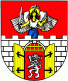 Usnesení z 71. jednáníRady města Litvínov konané dne 02.06.2021  R/4511/71 - 71. Rada města	02.06.2021R/4511/71 - 71. Rada města	02.06.2021R/4511/71 - 71. Rada města	02.06.2021Dodatek č. 1 ke smlouvě o poskytování služeb Vodafone a nová VZ Mobilní telekomunikační služby pro město LitvínovDodatek č. 1 ke smlouvě o poskytování služeb Vodafone a nová VZ Mobilní telekomunikační služby pro město LitvínovDodatek č. 1 ke smlouvě o poskytování služeb Vodafone a nová VZ Mobilní telekomunikační služby pro město LitvínovRada městaRada městaRada městaI.bere na vědomíbere na vědomíinformace z důvodové zprávyinformace z důvodové zprávyII.schvalujeschvaluje1.uzavření dodatku č. 1 ke smlouvě č. 022317 (KT/9267/17)2.centrální nákup mobilních telekomunikačních služeb pro město Litvínov a jeho organizace3.uzavření Smlouvy o společném postupu zadavatelů při centrálním zadávání4.zadávací dokumentaci veřejné zakázky malého rozsahu III. kategorie s názvem  „MOBILNÍ TELEKOMUNIKAČNÍ SLUŽBY PRO MĚSTO LITVÍNOV“III.ukládáukládá1.vedoucímu odboru systémového řízení předložit starostce města k podpisu dodatek č. 1 
ke smlouvě č. 022317 (KT/9267/17) a smlouvy o společném postupu zadavatelů 
při centrálním zadávání.Termín: 03.06.2021Zodpovídá: Uher Jan, Bc.2.všem zúčastněným statutárním zástupcům organizací zřízených městem a právnickým osobám založených městem podepsat Smlouvu o společném postupu zadavatelů při centrálním zadáváníTermín: 31.07.2021Zodpovídá: Uher Jan, Bc.3.vedoucímu odboru systémového řízení zveřejnit výzvu k VZMR prostřednictvím JISZVTermín: 03.06.2021Zodpovídá: Uher Jan, Bc.IV.pověřujepověřuje1.starostku města podepsat dodatek č. 1 ke smlouvě č. 022317 (KT/9267/17)2.starostku města podepsat Smlouvu o společném postupu zadavatelů při centrálním zadávání se všemi jejími účastníky.V.jmenujejmenuječleny a náhradníky Komise pro otevírání obálek, posuzování a hodnocení nabídek:Předseda - Bc. Jan Uher, vedoucí odboru systémového řízení, náhradník Bc. Karel Petržilka - referent odboru systémového řízení,člen - Mgr. Kamila Bláhová, starostka města, náhradník - Erika Sedláčková - 1. místostarostka,člen - Ing. Eva Hojdarová, tajemnice, náhradník - Ing. Jana Lanková, vedoucí odboru finančního.členy a náhradníky Komise pro otevírání obálek, posuzování a hodnocení nabídek:Předseda - Bc. Jan Uher, vedoucí odboru systémového řízení, náhradník Bc. Karel Petržilka - referent odboru systémového řízení,člen - Mgr. Kamila Bláhová, starostka města, náhradník - Erika Sedláčková - 1. místostarostka,člen - Ing. Eva Hojdarová, tajemnice, náhradník - Ing. Jana Lanková, vedoucí odboru finančního.